Chcemy dowiedzieć się, co myślisz o wybranych sprawach dotyczących naszej szkoły. Dzięki temu możemy poznać jej mocne i słabe strony i spróbować zmienić coś w niej na lepsze. Ankieta jest anonimowa, to znaczy, że nie podpisujesz się w niej i nikt nie będzie wiedział, kto ją wypełnił. Bardzo prosimy Cię o szczere odpowiedzi.Niżej znajduje się lista zdań. Przeczytaj uważnie każde z nich i zastanów się, w jakim stopniu się z nim zgadzasz. Wstaw X w jedną kratkę w każdym wierszu.Chcemy poznać Twoje zdanie na temat wybranych spraw dotyczących naszej szkoły. Dzięki temu możemy odkryć jej mocne i słabe strony i spróbować zmienić coś w niej na lepsze. Ankieta jest anonimowa. Bardzo prosimy o szczere odpowiedzi.Niżej znajduje się lista zdań. Przeczytaj uważnie każde z nich i zastanów się, w jakim stopniu się z nim zgadzasz. Wstaw X w jedną kratkę w każdym wierszu.Chcemy poznać Pani/Pana zdanie na temat wybranych spraw dotyczących naszej szkoły. Dzięki temu możemy poznać jej mocne i słabe strony i spróbować zmienić coś w niej na lepsze. Ankieta jest anonimowa. Bardzo prosimy o szczere odpowiedzi.Niżej znajduje się lista zdań. Proszę uważnie przeczytać każde z nich i zastanowić się, w jakim stopniu Pani/Pan się 
z nim zgadza. Proszę wstawić X w jedną kratkę w każdym wierszu.Chcemy poznać Pani/Pana zdanie na temat wybranych spraw dotyczących naszej szkoły. Dzięki temu możemy poznać jej mocne i słabe strony i spróbować zmienić coś w niej na lepsze. Ankieta jest anonimowa. Bardzo prosimy o szczere odpowiedzi.Niżej znajduje się lista zdań. Proszę przeczytać każde z nich i zastanowić się, w jakim stopniu Pani/Pan się 
z nim zgadza. Proszę wstawić X w jedną kratkę w każdym wierszu.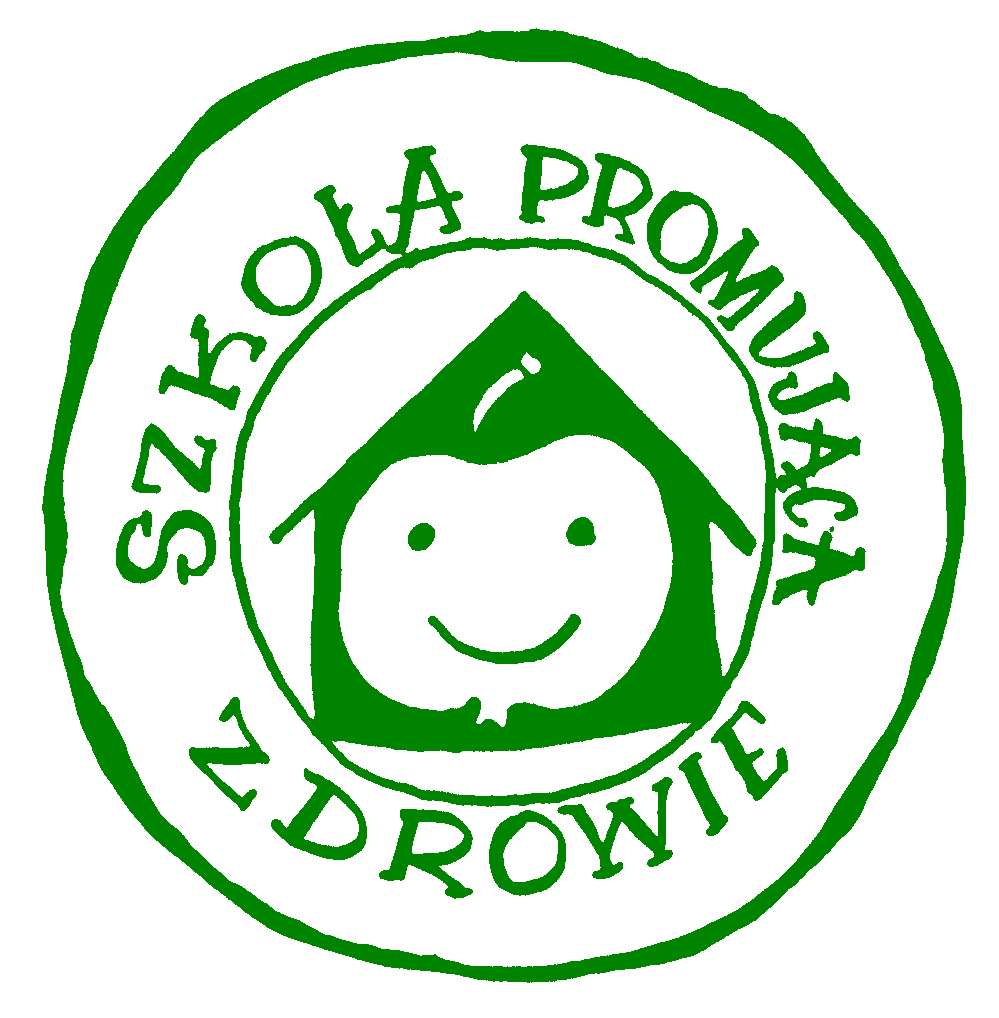 Ankieta dla uczniów TakRaczej takRaczej nieNieZnaczenie zdrowia w mojej szkoleZnaczenie zdrowia w mojej szkoleZnaczenie zdrowia w mojej szkoleZnaczenie zdrowia w mojej szkoleZnaczenie zdrowia w mojej szkoleW mojej szkole uważa się, że zdrowie i dobre samopoczucie jest ważną sprawą1234Wyjaśniono mi, co to znaczy, że moja szkoła jest szkołą promującą zdrowie1234Atmosfera w mojej klasie i szkoleAtmosfera w mojej klasie i szkoleAtmosfera w mojej klasie i szkoleAtmosfera w mojej klasie i szkoleAtmosfera w mojej klasie i szkoleNauczyciele ustalają z nami reguły (zasady) pracy na lekcjach1234Nauczyciele pytają nas o zdanie w sprawach, które nas dotyczą1234Nauczyciele biorą pod uwagę nasze opinie1234Nauczyciele traktują mnie sprawiedliwie1234Nauczyciele są dla mnie życzliwi1234Nauczyciele dostrzegają to, w czym jestem dobra(-ry)1234Nauczyciele pomagają mi, kiedy mam jakieś kłopoty lub trudności1234Uczniowie w mojej klasie są dla siebie życzliwi1234Uczniowie  w mojej klasie mają do siebie zaufanie1234Uczniowie  w mojej klasie chętnie ze sobą współpracują1234Uczniowie w mojej klasie akceptują (przyjmują) mnie takim, jakim jestem1234Gdy jakiś uczeń w mojej klasie ma jakiś kłopot, inny uczeń stara się mu pomóc1234Uczniowie w mojej klasie dokuczają sobie rzadko lub wcale 
(np. rzadko przezywają się, ośmieszają, popychają, biją się ze sobą) 1234Uczniowie w mojej klasie starają się, aby nikt nie był pozostawiony na uboczu  1234Uczenie się o zdrowiu  Uczenie się o zdrowiu  Uczenie się o zdrowiu  Uczenie się o zdrowiu  Uczenie się o zdrowiu  Na lekcjach różnych przedmiotów zajmujemy się tematami dotyczącymi naszego zdrowia i samopoczucia 1234Na godzinach wychowawczych omawiamy tematy dotyczące zdrowia 
i dbałości o nie1234Możemy proponować tematy o zdrowiu, które nas interesują1234Zajęcia na temat zdrowia i samopoczucia są dla mnie ciekawe1234To, czego uczę się o zdrowiu w szkole, zachęca mnie do dbania o zdrowie1234Warunki w szkole i organizacja zajęć Warunki w szkole i organizacja zajęć Warunki w szkole i organizacja zajęć Warunki w szkole i organizacja zajęć Warunki w szkole i organizacja zajęć W mojej szkole jest czysto1234Toalety i umywalnie w szkole są czyste i prawie zawsze jest w nich papier toaletowy, mydło, jednorazowe ręczniki lub suszarki1234Uczniowie zachowują porządek i dbają o czystość w szkole 
(np. nie śmiecą, nie niszczą sprzętu)1234TakRaczej takRaczej nieNiePrzy sprzyjającej pogodzie możemy spędzać przerwy międzylekcyjne na powietrzu1234W klasie zwykle codziennie zjadamy drugie śniadanie wspólnie 
z nauczycielem1234Jeśli jem obiad w stołówce szkolnej, mogę go zjeść spokojnie, 
bez pośpiechu (jeśli nie jesz obiadów w szkole, opuść ten punkt)1234Moje samopoczucie w szkoleMoje samopoczucie w szkoleMoje samopoczucie w szkoleMoje samopoczucie w szkoleMoje samopoczucie w szkoleZwykle dobrze czuję się w szkole1234Lubię być w szkole1234W szkole czuję się bezpiecznie1234Co powoduje, że DOBRZE czujesz się w szkole? – wpiszCo powoduje, że ŹLE czujesz się w szkole? – wpiszCo zrobiłaś(-łeś) dla swojego zdrowia w ostatnim roku?Co zrobiłaś(-łeś) dla swojego zdrowia w ostatnim roku?Co zrobiłaś(-łeś) dla swojego zdrowia w ostatnim roku?Niżej podano przykłady działań, które sprzyjają zdrowiu i dobremu samopoczuciu. 
Pomyśl, czy w ostatnim roku podejmowałaś(-łeś) takie działania. Wstaw X w jedną kratkę w każdym wierszuNiżej podano przykłady działań, które sprzyjają zdrowiu i dobremu samopoczuciu. 
Pomyśl, czy w ostatnim roku podejmowałaś(-łeś) takie działania. Wstaw X w jedną kratkę w każdym wierszuNiżej podano przykłady działań, które sprzyjają zdrowiu i dobremu samopoczuciu. 
Pomyśl, czy w ostatnim roku podejmowałaś(-łeś) takie działania. Wstaw X w jedną kratkę w każdym wierszuTakNieStaram się być aktywna(-ny) fizycznie (np. więcej chodzić, biegać, jeździć na rowerze, ćwiczyć, tańczyć, uprawiać sport)12Zwracam uwagę na to, jak się odżywiam (np. jem codziennie śniadanie, 
jem więcej warzyw i owoców, piję więcej mleka lub kefiru/jogurtu, ograniczam słodycze, chipsy)12Ograniczam czas spędzany przy komputerze, tablecie, smartfonie, na oglądaniu telewizji12Dbam o higienę osobistą (np. czyszczę zęby co najmniej 2 razy dziennie, często myję ręce)12Staram się w ciągu dnia znajdować czas na odpoczynek, przyjemne zajęcia (np. zabawę, hobby)12Staram się myśleć o sobie pozytywnie (dostrzegać swoje zalety, sukcesy)12Proszę kogoś o pomoc, gdy mam jakieś kłopoty12Kiedy zdarza mi się nieporozumienie z koleżankami/kolegami, staram się rozwiązywać je pokojowo (bez kłótni, bójek, agresji) 12Ankieta dla nauczycieliTakRaczej takRaczej nieNieWarunki dla tworzenia szkoły promującej zdrowieWarunki dla tworzenia szkoły promującej zdrowieWarunki dla tworzenia szkoły promującej zdrowieWarunki dla tworzenia szkoły promującej zdrowieWarunki dla tworzenia szkoły promującej zdrowieW szkole, w której pracuję, uważa się, że zdrowie i dobre samopoczucie jest ważną sprawą1234Zapoznano mnie z koncepcją szkoły promującej zdrowie1234W szkole podejmowane są działania na rzecz promocji zdrowia nauczycieli (np. organizowane są szkolenia/warsztaty na temat zdrowia i dbałości o nie, jesteśmy zachęcani do dbałości o zdrowie, organizowane są zajęcia ruchowe dla pracowników szkoły)1234Klimat społeczny w szkoleKlimat społeczny w szkoleKlimat społeczny w szkoleKlimat społeczny w szkoleKlimat społeczny w szkoleDyrekcja pyta mnie o zdanie w sprawach dotyczących życia i pracy szkoły1234Moje zdanie na temat życia i pracy szkoły jest brane pod uwagę1234Moje relacje z dyrekcją są dobre1234Czuję się doceniana(-ny) przez dyrekcję szkoły1234Dyrekcja udziela mi konstruktywnych informacji zwrotnych dotyczących mojej pracy1234Dyrekcja udziela mi pomocy, gdy jej potrzebuję1234Moje relacje z innymi nauczycielami są dobre1234Nauczyciele chętnie ze sobą współpracują 1234Nauczyciele mają do siebie zaufanie1234Mogę otrzymać pomoc od innych nauczycieli, gdy jej potrzebuję1234Moje relacje z pracownikami niepedagogicznymi są dobreMoi uczniowie traktują mnie z szacunkiem1234Czuję, że uczniowie mnie lubią1234Większość moich uczniów przykłada się do nauki1234Większość moich uczniów przestrzega ustalonych reguł pracy na lekcjachMoje relacje z rodzicami uczniów są dobre1234Większość rodziców uczniów współpracuje ze mną w sprawach swoich dzieci1234Mogę liczyć na pomoc wielu rodziców uczniów, gdy tego potrzebuję1234Edukacja zdrowotna uczniów i nauczycieliEdukacja zdrowotna uczniów i nauczycieliEdukacja zdrowotna uczniów i nauczycieliEdukacja zdrowotna uczniów i nauczycieliEdukacja zdrowotna uczniów i nauczycieliEdukacja zdrowotna jest ważnym zadaniem w szkole, w której pracuję1234Uwzględniam tematy dotyczące zdrowia w ramach programu przedmiotu, którego uczę1234Stwarzam uczniom możliwość proponowania tematów o zdrowiu, które ich interesują1234Na zajęciach o zdrowiu stosuję metody aktywizujące1234TakRaczej takRaczej nieNiePytam uczniów, czy zajęcia o zdrowiu były dla nich ciekawe i zachęciły ich 
do dbałości o zdrowie1234Uczestniczę w realizacji szkolnego programu wychowawczo-profilaktycznego1234Konsultuję z rodzicami tematy dotyczące zdrowia, które omawiam 
z ich dziećmi w czasie godzin wychowawczych (informuję rodziców, pytam ich o ich opinie i propozycje w tej sprawie) (jeśli nie jesteś wychowawcą, opuść ten punkt)1234Realizacja edukacji zdrowotnej dla uczniów jest dla mnie okazją do refleksji nad moim stylem życia i dbałością o własne zdrowie1234Uczestniczyłam(-łem) w ostatnich 3 latach w zajęciach/szkoleniach  dotyczących zdrowia nauczycieli1234Warunki i organizacja nauki i pracy Warunki i organizacja nauki i pracy Warunki i organizacja nauki i pracy Warunki i organizacja nauki i pracy Warunki i organizacja nauki i pracy W szkole jest czysto1234Podejmowane są systematyczne działania dla zmniejszenia hałasu 
w szkole w czasie przerw międzylekcyjnych1234Praca w szkole jest dobrze zorganizowana, równomiernie rozłożone są zadania do wykonania1234Samopoczucie w szkoleSamopoczucie w szkoleSamopoczucie w szkoleSamopoczucie w szkoleSamopoczucie w szkoleZwykle dobrze czuję się w pracy w szkole1234Lubię pracować w tej szkole1234Polecił(a)bym innym nauczycielom tę szkołę jako przyjazne miejsce pracy1234Co powoduje, że DOBRZE czujesz się w pracy w tej szkole? – wpiszCo powoduje, że ŹLE czujesz się w pracy w tej szkole? – wpiszCo zrobiłaś/-eś dla swojego zdrowia w ostatnim roku?Niżej podano przykłady działań, które sprzyjają zdrowiu i dobremu samopoczuciu. 
Pomyśl, czy w ostatnim roku podejmowałaś(-eś) takie działania. Wstaw X w jedną kratkę w każdym wierszu.TakTakNieStaram się być aktywna(-ny) fizycznie (np. więcej chodzić, biegać, jeździć na rowerze, ćwiczyć, tańczyć, uprawiać sport, pracować w ogrodzie)Staram się być aktywna(-ny) fizycznie (np. więcej chodzić, biegać, jeździć na rowerze, ćwiczyć, tańczyć, uprawiać sport, pracować w ogrodzie)112Zwracam uwagę na to, jak się odżywiam (np. jem codziennie śniadanie, jem więcej  warzyw i owoców, piję więcej mleka lub kefiru/jogurtu, ograniczam słodycze, tłuszcz, sól)Zwracam uwagę na to, jak się odżywiam (np. jem codziennie śniadanie, jem więcej  warzyw i owoców, piję więcej mleka lub kefiru/jogurtu, ograniczam słodycze, tłuszcz, sól)112Zwracam uwagę na systematyczne wykonywanie samobadania (np. masy ciała, ciśnienia tętniczego, kobiety – piersi; mężczyźni – jąder)Zwracam uwagę na systematyczne wykonywanie samobadania (np. masy ciała, ciśnienia tętniczego, kobiety – piersi; mężczyźni – jąder)112Zwracam uwagę na utrzymywanie dobrych relacji z bliskimi osobami (np. rodziną, znajomymi)Zwracam uwagę na utrzymywanie dobrych relacji z bliskimi osobami (np. rodziną, znajomymi)112Zwracam się do innych ludzi o pomoc, gdy mam jakiś trudny problem do rozwiązaniaZwracam się do innych ludzi o pomoc, gdy mam jakiś trudny problem do rozwiązania112Znajduję czas na odpoczynek (np. relaksuje się, robię to, co lubię)Znajduję czas na odpoczynek (np. relaksuje się, robię to, co lubię)112Staram się szukać pozytywów zarówno w sobie, jak i w innych ludziach 
(np. w uczniach, współpracownikach, rodzinie, znajomych)Staram się szukać pozytywów zarówno w sobie, jak i w innych ludziach 
(np. w uczniach, współpracownikach, rodzinie, znajomych)112Rozwijam swoje umiejętności radzenia sobie ze stresem, napięciamiRozwijam swoje umiejętności radzenia sobie ze stresem, napięciami112Wyeliminowałam(-em) jakieś zachowanie ryzykowne dla zdrowia, np. rzuciłam(-em) palenie, 
nie nadużywam alkoholu, lub podjęłam(-jąłem) próby w tym kierunku 
(jeżeli nie podejmowałaś(-łeś) takich zachowań, opuść ten punkt)Wyeliminowałam(-em) jakieś zachowanie ryzykowne dla zdrowia, np. rzuciłam(-em) palenie, 
nie nadużywam alkoholu, lub podjęłam(-jąłem) próby w tym kierunku 
(jeżeli nie podejmowałaś(-łeś) takich zachowań, opuść ten punkt)112Ankieta dla niepedagogicznych pracowników szkołyAnkieta dla niepedagogicznych pracowników szkołyTakRaczej takRaczej nieNieWarunki dla tworzenia szkoły promującej zdrowieWarunki dla tworzenia szkoły promującej zdrowieWarunki dla tworzenia szkoły promującej zdrowieWarunki dla tworzenia szkoły promującej zdrowieWarunki dla tworzenia szkoły promującej zdrowieWarunki dla tworzenia szkoły promującej zdrowieW szkole, w której pracuję uważa się, że zdrowie i dobre samopoczucie jest ważną sprawą W szkole, w której pracuję uważa się, że zdrowie i dobre samopoczucie jest ważną sprawą 1234Wyjaśniono mi, co to znaczy, że szkoła, w której pracuję, jest szkołą promującą zdrowieWyjaśniono mi, co to znaczy, że szkoła, w której pracuję, jest szkołą promującą zdrowie1234W szkole podejmowane są działania na rzecz promocji zdrowia pracowników, którzy nie są nauczycielami (np. organizowane są szkolenia/warsztaty na temat zdrowia i dbałości o nie, jesteśmy zachęcani 
do dbałości o zdrowie, organizowane są zajęcia ruchowe dla pracowników szkoły)W szkole podejmowane są działania na rzecz promocji zdrowia pracowników, którzy nie są nauczycielami (np. organizowane są szkolenia/warsztaty na temat zdrowia i dbałości o nie, jesteśmy zachęcani 
do dbałości o zdrowie, organizowane są zajęcia ruchowe dla pracowników szkoły)1234Atmosfera w szkole Atmosfera w szkole Atmosfera w szkole Atmosfera w szkole Atmosfera w szkole Atmosfera w szkole Jestem pytana(-ny) o zdanie w sprawach dotyczących życia i pracy szkołyJestem pytana(-ny) o zdanie w sprawach dotyczących życia i pracy szkoły1234Moje zdanie na temat życia i pracy szkoły jest brane pod uwagęMoje zdanie na temat życia i pracy szkoły jest brane pod uwagę1234Dyrekcja jest dla mnie życzliwaDyrekcja jest dla mnie życzliwa1234Czuję się doceniana(-ny) przez dyrekcjęCzuję się doceniana(-ny) przez dyrekcję1234Dyrekcja szkoły udziela mi pomocy, gdy jej potrzebujęDyrekcja szkoły udziela mi pomocy, gdy jej potrzebuję1234Nauczyciele są dla mnie życzliwiNauczyciele są dla mnie życzliwi1234Nauczyciele szanują moją pracęNauczyciele szanują moją pracę1234Nauczyciele pomagają mi, gdy tego potrzebujęNauczyciele pomagają mi, gdy tego potrzebuję1234Pracownicy szkoły, którzy nie są nauczycielami, są dla siebie życzliwiPracownicy szkoły, którzy nie są nauczycielami, są dla siebie życzliwi1234Pracownicy szkoły, którzy nie są nauczycielami, mają do siebie zaufaniePracownicy szkoły, którzy nie są nauczycielami, mają do siebie zaufanie1234Pracownicy szkoły, którzy nie są nauczycielami, chętnie współpracują ze sobąPracownicy szkoły, którzy nie są nauczycielami, chętnie współpracują ze sobą1234Pracownicy szkoły, którzy nie są nauczycielami, pomagają sobie wzajemnie, gdy jest taka potrzeba Pracownicy szkoły, którzy nie są nauczycielami, pomagają sobie wzajemnie, gdy jest taka potrzeba 1234Czuję, że uczniowie mnie lubiąCzuję, że uczniowie mnie lubią1234Większość uczniów reaguje pozytywnie na moje prośby i zaleceniaWiększość uczniów reaguje pozytywnie na moje prośby i zalecenia1234Większość uczniów szanuje moją pracęWiększość uczniów szanuje moją pracę1234Szkolenia dotyczące zdrowia dla pracowników w szkole Szkolenia dotyczące zdrowia dla pracowników w szkole Szkolenia dotyczące zdrowia dla pracowników w szkole Szkolenia dotyczące zdrowia dla pracowników w szkole Szkolenia dotyczące zdrowia dla pracowników w szkole Szkolenia dotyczące zdrowia dla pracowników w szkole Uczestniczyłam(-łem) w ostatnich 3 latach w zajęciach/szkoleniach dotyczących zdrowia pracowników szkołyUczestniczyłam(-łem) w ostatnich 3 latach w zajęciach/szkoleniach dotyczących zdrowia pracowników szkoły1234To, że pracuję w szkole promującej zdrowie, jest dla mnie okazją do refleksji dotyczącej mojego stylu życia i dbałości o zdrowieTo, że pracuję w szkole promującej zdrowie, jest dla mnie okazją do refleksji dotyczącej mojego stylu życia i dbałości o zdrowie1234TakRaczej takRaczej nieNieWarunki i organizacja pracy w szkoleWarunki i organizacja pracy w szkoleWarunki i organizacja pracy w szkoleWarunki i organizacja pracy w szkoleWarunki i organizacja pracy w szkoleUczniowie zachowują porządek i dbają o czystość w szkole (np. nie śmiecą, nie niszczą sprzętu)1234Moja praca w szkole jest dobrze zorganizowana, równomiernie rozłożone są zadania1234Samopoczucie w pracy w szkoleSamopoczucie w pracy w szkoleSamopoczucie w pracy w szkoleSamopoczucie w pracy w szkoleSamopoczucie w pracy w szkoleZwykle dobrze czuję się w pracy w tej szkole1234Lubię pracować w tej szkole1234Polecił(a)bym innym osobom tę szkołę jako przyjazne miejsce pracy1234Co powoduje, że DOBRZE czuje się Pan/Pani w pracy w tej szkole? – proszę wpisaćCo powoduje, że ŹLE czuje się Pan/Pani w pracy w tej szkole? – proszę wpisaćCo Pan/Pani zrobił/-a dla swojego zdrowia w ostatnim roku?Co Pan/Pani zrobił/-a dla swojego zdrowia w ostatnim roku?Co Pan/Pani zrobił/-a dla swojego zdrowia w ostatnim roku?Co Pan/Pani zrobił/-a dla swojego zdrowia w ostatnim roku?Co Pan/Pani zrobił/-a dla swojego zdrowia w ostatnim roku?Co Pan/Pani zrobił/-a dla swojego zdrowia w ostatnim roku?Niżej podano przykłady działań, które sprzyjają zdrowiu i dobremu samopoczuciu. 
Proszę pomyśleć, czy w ostatnim roku podejmował(-ła) Pan/Pani takie działania. Proszę wstawić X w jedną kratkę 
w każdym wierszu.Niżej podano przykłady działań, które sprzyjają zdrowiu i dobremu samopoczuciu. 
Proszę pomyśleć, czy w ostatnim roku podejmował(-ła) Pan/Pani takie działania. Proszę wstawić X w jedną kratkę 
w każdym wierszu.Niżej podano przykłady działań, które sprzyjają zdrowiu i dobremu samopoczuciu. 
Proszę pomyśleć, czy w ostatnim roku podejmował(-ła) Pan/Pani takie działania. Proszę wstawić X w jedną kratkę 
w każdym wierszu.Niżej podano przykłady działań, które sprzyjają zdrowiu i dobremu samopoczuciu. 
Proszę pomyśleć, czy w ostatnim roku podejmował(-ła) Pan/Pani takie działania. Proszę wstawić X w jedną kratkę 
w każdym wierszu.Niżej podano przykłady działań, które sprzyjają zdrowiu i dobremu samopoczuciu. 
Proszę pomyśleć, czy w ostatnim roku podejmował(-ła) Pan/Pani takie działania. Proszę wstawić X w jedną kratkę 
w każdym wierszu.Niżej podano przykłady działań, które sprzyjają zdrowiu i dobremu samopoczuciu. 
Proszę pomyśleć, czy w ostatnim roku podejmował(-ła) Pan/Pani takie działania. Proszę wstawić X w jedną kratkę 
w każdym wierszu.TakTakNieStaram się być aktywna(-ny) fizycznie (np. więcej chodzić, biegać, jeździć na rowerze, ćwiczyć, tańczyć, uprawiać sport, pracować w ogrodzie)Staram się być aktywna(-ny) fizycznie (np. więcej chodzić, biegać, jeździć na rowerze, ćwiczyć, tańczyć, uprawiać sport, pracować w ogrodzie)Staram się być aktywna(-ny) fizycznie (np. więcej chodzić, biegać, jeździć na rowerze, ćwiczyć, tańczyć, uprawiać sport, pracować w ogrodzie)112Zwracam większą uwagę na to, jak się odżywiam (np. jem codziennie śniadanie, jem więcej warzyw i owoców, piję więcej mleka lub kefiru/jogurtu, ograniczam słodycze, tłuszcz, sól)Zwracam większą uwagę na to, jak się odżywiam (np. jem codziennie śniadanie, jem więcej warzyw i owoców, piję więcej mleka lub kefiru/jogurtu, ograniczam słodycze, tłuszcz, sól)Zwracam większą uwagę na to, jak się odżywiam (np. jem codziennie śniadanie, jem więcej warzyw i owoców, piję więcej mleka lub kefiru/jogurtu, ograniczam słodycze, tłuszcz, sól)112Zwracam uwagę na systematyczne wykonywanie samobadania (np. masy ciała, ciśnienia tętniczego, kobiety – piersi; mężczyźni – jąder)Zwracam uwagę na systematyczne wykonywanie samobadania (np. masy ciała, ciśnienia tętniczego, kobiety – piersi; mężczyźni – jąder)Zwracam uwagę na systematyczne wykonywanie samobadania (np. masy ciała, ciśnienia tętniczego, kobiety – piersi; mężczyźni – jąder)112Zwracam uwagę na utrzymywanie dobrych relacji z bliskimi osobami (np. rodziną, znajomymi)Zwracam uwagę na utrzymywanie dobrych relacji z bliskimi osobami (np. rodziną, znajomymi)Zwracam uwagę na utrzymywanie dobrych relacji z bliskimi osobami (np. rodziną, znajomymi)112Zwracam się do innych ludzi o pomoc, gdy mam jakiś trudny problem do rozwiązaniaZwracam się do innych ludzi o pomoc, gdy mam jakiś trudny problem do rozwiązaniaZwracam się do innych ludzi o pomoc, gdy mam jakiś trudny problem do rozwiązania112Znajduję czas na odpoczynek (np. relaksuję się, robię to, co lubię)Znajduję czas na odpoczynek (np. relaksuję się, robię to, co lubię)Znajduję czas na odpoczynek (np. relaksuję się, robię to, co lubię)112Staram się szukać pozytywów zarówno w sobie, jak i w innych ludziach 
(np. w uczniach, współpracownikach, rodzinie, znajomych)Staram się szukać pozytywów zarówno w sobie, jak i w innych ludziach 
(np. w uczniach, współpracownikach, rodzinie, znajomych)Staram się szukać pozytywów zarówno w sobie, jak i w innych ludziach 
(np. w uczniach, współpracownikach, rodzinie, znajomych)112Rozwijam swoje umiejętności radzenia sobie ze stresem, napięciamiRozwijam swoje umiejętności radzenia sobie ze stresem, napięciamiRozwijam swoje umiejętności radzenia sobie ze stresem, napięciami112Wyeliminowałam(-łem) jakieś zachowanie ryzykowne dla zdrowia, np. rzuciłam(-łem) palenie, 
nie nadużywam alkoholu, lub podjęłam(-jąłem) próby w tym kierunku 
(jeżeli nie podejmowałaś/-łeś takich zachowań, opuść ten punkt)Wyeliminowałam(-łem) jakieś zachowanie ryzykowne dla zdrowia, np. rzuciłam(-łem) palenie, 
nie nadużywam alkoholu, lub podjęłam(-jąłem) próby w tym kierunku 
(jeżeli nie podejmowałaś/-łeś takich zachowań, opuść ten punkt)Wyeliminowałam(-łem) jakieś zachowanie ryzykowne dla zdrowia, np. rzuciłam(-łem) palenie, 
nie nadużywam alkoholu, lub podjęłam(-jąłem) próby w tym kierunku 
(jeżeli nie podejmowałaś/-łeś takich zachowań, opuść ten punkt)112Ankieta dla rodziców uczniówAnkieta dla rodziców uczniówTakRaczej takRaczej takRaczej nieRaczej nieNieNieNie wiemNie wiemWarunki dla tworzenia szkoły promującej zdrowieWarunki dla tworzenia szkoły promującej zdrowieWarunki dla tworzenia szkoły promującej zdrowieWarunki dla tworzenia szkoły promującej zdrowieWarunki dla tworzenia szkoły promującej zdrowieWarunki dla tworzenia szkoły promującej zdrowieWarunki dla tworzenia szkoły promującej zdrowieWarunki dla tworzenia szkoły promującej zdrowieWarunki dla tworzenia szkoły promującej zdrowieWarunki dla tworzenia szkoły promującej zdrowieW szkole mojego dziecka uważa się, że zdrowie i dobre samopoczucie jest ważną sprawą 112233445Wyjaśniono mi, co to znaczy, że szkoła mojego dziecka jest szkołą promującą zdrowie112233445Atmosfera w szkole mojego dzieckaAtmosfera w szkole mojego dzieckaAtmosfera w szkole mojego dzieckaAtmosfera w szkole mojego dzieckaAtmosfera w szkole mojego dzieckaAtmosfera w szkole mojego dzieckaAtmosfera w szkole mojego dzieckaAtmosfera w szkole mojego dzieckaAtmosfera w szkole mojego dzieckaAtmosfera w szkole mojego dzieckaW szkole mojego dziecka są jasno określone zasady współpracy 
z rodzicami112233445Jestem pytana(-ny) o zdanie w sprawach dotyczących życia 
i pracy klasy lub szkoły112233445Moje zdanie na temat życia i pracy klasy lub szkoły jest brane pod uwagę112233445Jestem zachęcana(-ny) do udziału w życiu i pracy klasy lub szkoły112233445Dyrekcja szkoły i nauczyciele są dla mnie życzliwi 112233445Nauczyciele udzielają mi wyczerpujących informacji 
o postępach i zachowaniu mojego dziecka w szkole112233445Nauczyciele i dyrekcja udzielają mi pomocy w sprawach mojego dziecka, gdy jej potrzebuję112233445Nauczyciele są dla mojego dziecka życzliwi112233445Nauczyciele traktują moje dziecko sprawiedliwie112233445Nauczyciele dostrzegają to, w czym moje dziecko jest dobre112233445Nauczyciele pomagają mojemu dziecku, kiedy ma jakieś kłopoty 112233445Edukacja zdrowotna dzieci w szkole Edukacja zdrowotna dzieci w szkole Edukacja zdrowotna dzieci w szkole Edukacja zdrowotna dzieci w szkole Edukacja zdrowotna dzieci w szkole Edukacja zdrowotna dzieci w szkole Edukacja zdrowotna dzieci w szkole Edukacja zdrowotna dzieci w szkole Edukacja zdrowotna dzieci w szkole Edukacja zdrowotna dzieci w szkole Moje dziecko dużo uczy się w szkole o tym, jak dbać o zdrowie112233445Wychowawca klasy konsultuje z rodzicami tematy dotyczące zdrowia, które omawia z dziećmi w czasie godzin wychowawczych (informuje rodziców o nich, pyta ich o ich opinie i propozycje w tej sprawie)112233445To, że moje dziecko uczęszcza do szkoły promującej zdrowie, sprzyja mojej refleksji dotyczącej mojego stylu życia i dbałością o zdrowie112233445TakRaczej takRaczej takRaczej nieRaczej nieNieNieNie wiemNie wiemWarunki i organizacja nauki w szkoleWarunki i organizacja nauki w szkoleWarunki i organizacja nauki w szkoleWarunki i organizacja nauki w szkoleWarunki i organizacja nauki w szkoleWarunki i organizacja nauki w szkoleWarunki i organizacja nauki w szkoleWarunki i organizacja nauki w szkoleWarunki i organizacja nauki w szkoleWarunki i organizacja nauki w szkoleW szkole mojego dziecka jest czysto112233445Na zebraniach rodziców omawiane są sprawy związane 
z aktywnością fizyczną uczniów i ich uczestnictwem 
w zajęciach wychowania fizycznego112233445Na zebraniach rodziców omawiane są sprawy zjadania przez dzieci śniadań w domu i posiłków w szkole112233445Jestem zapraszana(-ny) do współorganizacji i/lub udziału 
w imprezach szkolnych związanych z aktywnością fizyczną 
i zdrowym żywieniem112233445Moje samopoczucie w szkole dzieckaMoje samopoczucie w szkole dzieckaMoje samopoczucie w szkole dzieckaMoje samopoczucie w szkole dzieckaMoje samopoczucie w szkole dzieckaMoje samopoczucie w szkole dzieckaMoje samopoczucie w szkole dzieckaMoje samopoczucie w szkole dzieckaMoje samopoczucie w szkole dzieckaMoje samopoczucie w szkole dzieckaZwykle dobrze czuję się w szkole mojego dziecka112233445Lubię przychodzić do szkoły mojego dziecka112233445Polecił(a)bym innym rodzicom tę szkołę jako przyjazne miejsce dla dziecka i jego rodziców112233445Co powoduje, że DOBRZE czuje się Pan/Pani, przebywając w szkole swojego dziecka? – proszę wpisaćCo powoduje, że ŹLE czuje się Pan/Pani, przebywając w szkole swojego dziecka? – proszę wpisać